Как, и в каких случаях возможно ограничить дееспособность игроманов, наркоманов и алкоголиков?Суд вправе ограничить дееспособность гражданина, если будет установлено, что вследствие пристрастия к азартным играм, злоупотребления спиртными напитками или наркотическими средствами от ставит свою семью в тяжелое материальное положение (ст. 30 Гражданского кодекса Российской Федерации) – отвечает на вопрос Нефтегорский межрайонный прокурор Алексей Журавлев.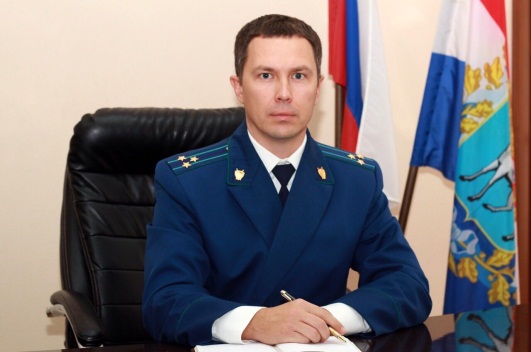 При этом необходимо учитывать тот факт, что такое злоупотребление идет в разрез с интересами семьи и увеличивает общие расходы. Статья 30 ГК РФ не предусматривает возможность ограничения дееспособности лица злоупотребляющего спиртными напитками или наркотическими веществами только в связи с его хроническим алкоголизмом или наркоманией.Вопрос об ограничении дееспособности суд решает на основании заключения врачей.19.04.2019